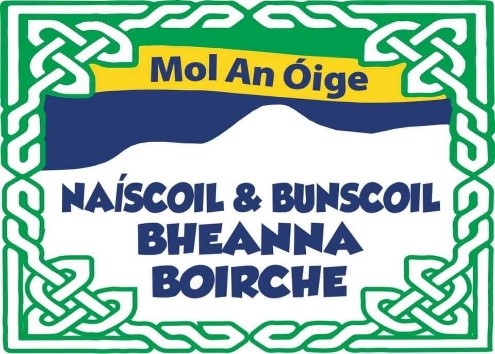 A Chairde,There are two ways to access Google Classroom. You can log on using a PC, Mac or laptop, or via a tablet device (Samsung, Chromebook, Hudl, iPad etc…) or smartphone.On a PC, Mac or laptop:Go to www.c2kschools.net then type in the C2K username (eg jbloggs123) and password provided;Once the homepage loads, click on ‘My Links’. Scroll through and click on ‘Google Drive’;You may be prompted to log in again. Please do so, using the username provided, with @c2ken.net on the end.In the top right hand corner, look for a ‘waffle’ (a square shape with 9 small squares inside);Once you click on the ‘waffle’, select ‘Classroom’;Once inside ‘Google Classroom’, select your relevant class. Scroll down the news feed to view posts and access links. Using a tablet device or smartphone:Firstly download the ‘Google Classroom’ app.Once downloaded, open ‘Google Classroom’.Then follow the log-in instructions, using the username provided  (eg jbloggs123), adding @c2ken.net on the end. You may be prompted to log in again. Please do so, using the C2K username provided, again with @c2ken.net on the endOnce inside ‘Google Classroom’, select your relevant class. Scroll down the news feed to view posts and access links. 